Temat: Łamigłówki wakacyjne:Dla chętnych przesyłam łamigłówki wakacyjne:1.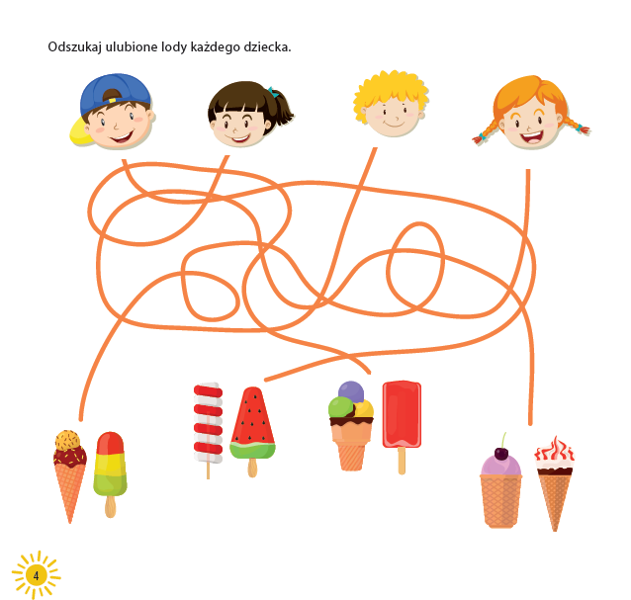 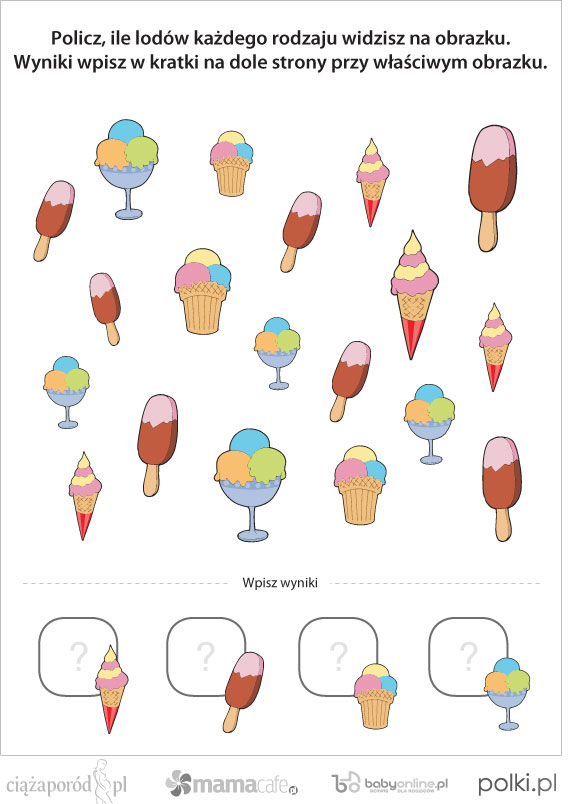 